Robin Of LocksleyTrack 8: full version	Track 19:	backing track(Robin) My name is Robin of LocksleyAnd they call me Robin Hood. I've tried my hand at arch'ryAnd they say I'm pretty good.I practise ev'ry dayWith my companions in the wood, Oh, my name is Robin of Locksley And they call me Robin Hood.(All) His name is Robin of LocksleyAnd we call him Robin Hood. He's tried his hand at arch'ry And we say he's pretty good.We practise ev'ry dayWith his companions in the wood, Oh, his name is Robin of Locksley And we call him Robin Hood.(Robin) My name is Robin of LocksleyAnd they call me Robin Hood.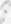 I try to do my bestAlthough I'm quite misunderstood.When I get to the tournament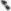 I'll win it like I should,Oh, my name is Robin of Locksley And they call me Robin Hood.(All) His name is Robin of LocksleyAnd we call him Robin Hood.He tries to do his bestAlthough he's quite misunderstood.When he gets to the tournamentHe'll win it like he should, Oh, his name is Robin of Locksley And we call him Robin Hood.@ 2003 Out of the Ark Ltd, Middlesex TW12 2HDCCLI song No. 437319961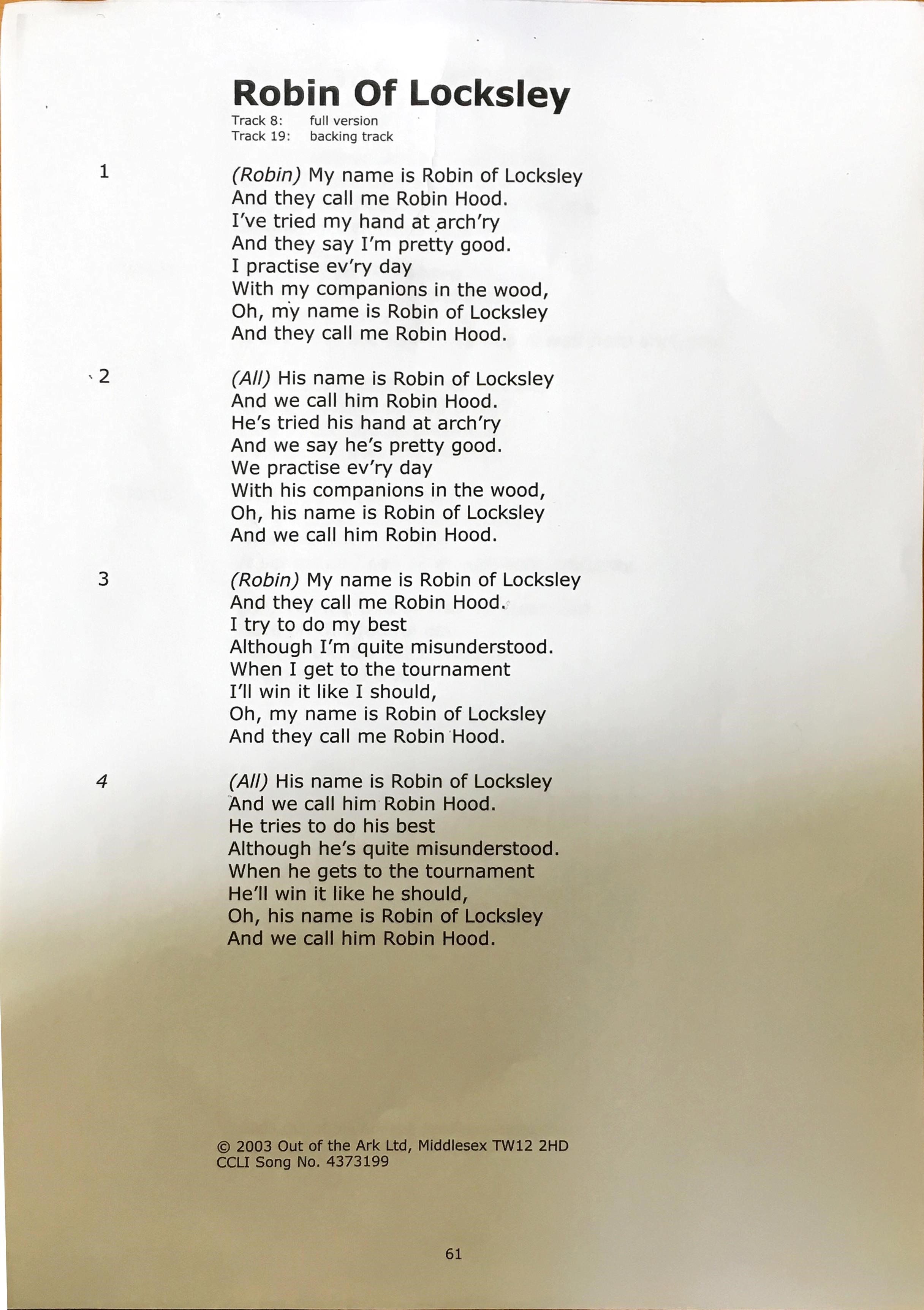 